Приложение 1 Заявка-анкета ХУДОЖЕСТВЕННОГО КОЛЛЕКТИВА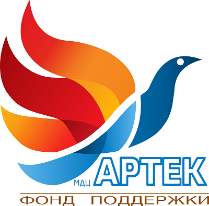 на участие в тематической образовательной программе ФГБОУ «МДЦ «Артек»«Международный фестиваль детского и юношеского творчества «Содружество Артек»Уважаемые участники и руководители, Просим заполнить все пункты заявки полностью без сокращений. После получения заявки мы регистрируем Вас и формируем Банк данных на потенциальных участников КонкурсаВнимание! Для каждого коллектива, номинации заполняется отдельная заявка! К заявке необходимо предоставить списочный состав коллектива по установленной форме (Приложение 2) с указанием ФИО, даты рождения, гражданства.К заявке необходимо приложить скан-копии документов детей (свидетельство о рождении либо паспорт, в зависимости от возраста ребенка)3-5 фотографий коллектива в МДЦ «Артек» (отражающих участие коллектива/солиста в событиях смены) в цифровом формате с разрешением минимум в 300 dpi;   Видеозапись продолжительностью не более 12 минут: 2-3 концертных номера (не более 4 минут каждый) в сценических костюмах, выполненная не ранее 2018 года. Все видеозаписи направляются в оргкомитет в форме ссылки на файлообменники (Yandex или Google), в формате mp4;Скан-копия Диплома Лауреата Международного фестиваля «Содружество Артек», проходившего в МДЦ «Артек» в 2016-2019 годах   Скан-копии грамот/дипломов международных и всероссийских смотров, фестивалей, конкурсов, проходивших в 2018-2020 годах – 5 штук (самых значимых).Все пункты Анкеты являются обязательными для заполнения. Анкеты, с незаполненными данными, к участию в Конкурсе не допускаются!После получения Анкеты на электронный адрес, который Вы указали в пункте 14, придет подтверждение, что ваши документы принятыОтправляя Анкету участника, Вы подтверждаете, чтоознакомлены и принимаете все пункты Положения о конкурсе на участие в тематической образовательной программе ФГБОУ «МДЦ «Артек» «Международный фестиваль детского и юношеского творчества «Содружество Артек»;7. Организатор Конкурса оставляет за собой право проверить достоверность указанной информации и отказать в участии в Конкурсе, в случае выявления несоответствия данных.Ф.И.О. лица, направившего заявку …………………………………… Дата заполненияЭлектронная почта для приема сообщений и заявок:  partner@artekfond.ruПриложение № 2  СПИСОК УЧАСТНИКОВ КОЛЛЕКТИВА__________________________________________________________указать название коллектива полностьюна Международный фестиваль детского и юношеского творчества «СОДРУЖЕСТВО АРТЕК»в Международном детском центре «Артек»(Единая для всех номинаций)ФИО руководителяПодпись руководителяПолное название коллектива (так, как оно должно звучать со сцены, в дипломе)Полное название коллектива (так, как оно должно звучать со сцены, в дипломе)СтранаСубъект Российской ФедерацииПочтовый адрес, индекс, город/область, ул,кв.Номинация (указать: вокал, хореография, инструментальный ансамбль и т.д.)Возраст исполнителей (сколько полных лет от____ до____ лет для участников коллектива)Списочный состав коллектива оформить по форме (Приложение 2)Краткая характеристика коллектива (год образования, выступления где, когда, направления работы) Краткая характеристика коллектива (год образования, выступления где, когда, направления работы) Основные достижения, звания, награды (перечислить наиболее значимые достижения коллектива)Основные достижения, звания, награды (перечислить наиболее значимые достижения коллектива)В каком году коллектив принимал участие в Международном фестивале «Содружество Артек» в МДЦ «Артек»В каких артековских праздниках, мероприятиях, событиях, мастер-классах коллектив принимал участие (Описать участие коллектива в событиях фестивальной смены и тематической образовательной программы в МДЦ «Артек»)В каких артековских праздниках, мероприятиях, событиях, мастер-классах коллектив принимал участие (Описать участие коллектива в событиях фестивальной смены и тематической образовательной программы в МДЦ «Артек»)Какие досуговые или образовательные мероприятия коллектив может провести для всех детей лагеря во время Юбилейной смены в МДЦ «Артек» (мастер-классы, тренинги, семинары и т.д.)Какие досуговые или образовательные мероприятия коллектив может провести для всех детей лагеря во время Юбилейной смены в МДЦ «Артек» (мастер-классы, тренинги, семинары и т.д.)Какую уникальную программу, посвященную 95-му Юбилею МДЦ «Артек» и 5-му Юбилею Фестиваля «Содружество Артек» коллектив готов привести в Артек (описание программы)Какую уникальную программу, посвященную 95-му Юбилею МДЦ «Артек» и 5-му Юбилею Фестиваля «Содружество Артек» коллектив готов привести в Артек (описание программы)Описание программы выступления на видеозаписи, представленной на конкурс  - по каждому номеру отдельно (название произведения, балетмейстер-постановщик, композитор, автор, полный хронометраж до секунд, количество исполнителей) Описание программы выступления на видеозаписи, представленной на конкурс  - по каждому номеру отдельно (название произведения, балетмейстер-постановщик, композитор, автор, полный хронометраж до секунд, количество исполнителей) ФИО руководителя коллектива   (с указанием должности и звания)Контактные данные руководителя мобильный телефон,электронный адрес, почтовый адресКонтактные данные руководителя мобильный телефон,электронный адрес, почтовый адресКонтактные данные руководителя мобильный телефон,электронный адрес, почтовый адресНаименование организации, направляющей участников (юридический и почтовый адрес, руководитель организации, электронные и другие адреса)Дополнительная информация (по желанию)№ п/пФамилия, имя, отчествоДата рожденияГражданство